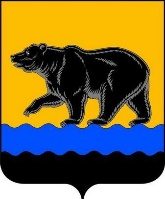 ДУМА  ГОРОДА  НЕФТЕЮГАНСКА											 проект Р Е Ш Е Н И Е           Об учреждении департамента культуры, спорта и туризма     администрации города Нефтеюганска в результате реорганизации комитета культуры и туризма администрации города Нефтеюганска, комитета физической культуры и спорта администрации города Нефтеюганска путем их слиянияПринято Думой города_____ 2023 года В соответствии с Федеральным законом от 06.10.2003 №131-ФЗ                       «Об общих принципах организации местного самоуправления в Российской Федерации», руководствуясь статьями 19, 27 Устава города Нефтеюганска,  заслушав решение комиссии по экономическому развитию и вопросам местного самоуправления, Дума города решила:1. Учредить департамент культуры, спорта и туризма администрации города Нефтеюганска с правами юридического лица в форме муниципального казенного учреждения в результате реорганизации комитета культуры и туризма администрации города Нефтеюганска, комитета физической культуры и спорта администрации города Нефтеюганска путем их слияния с 01.04.2024 года. 2. Опубликовать решение в газете «Здравствуйте, нефтеюганцы!» и разместить на официальном сайте органов местного самоуправления города Нефтеюганска.3. Решение вступает в силу после опубликования. Глава города Нефтеюганска                	     Председатель Думы 				                       	     города Нефтеюганска	_______________ Э.Х. Бугай       		     ______________ М.М.Миннигулов00.00.2023 № 00-VII  